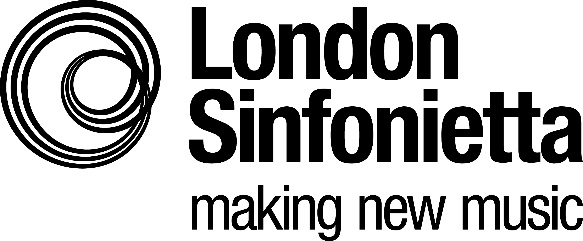 Equality and Diversity Monitoring Form	The London Sinfonietta is committed to a policy of equality of opportunity in its employment practices. Applications from individuals are encouraged regardless of age, disability, sex, gender reassignment, sexual orientation, pregnancy and maternity, race, religion or belief and marriage and civil partnerships.   Completion of this form is not mandatory however we ask all those applying for positions with the London Sinfonietta to answer the following questions to help us monitor the range of applicants and provide statistical information. The information you provide will be used to analyse applications anonymously and help us evaluate our success in meeting the aims of our recruitment policies.  The form will not be retained with your application or be available to the selection panel to be used as part of the selection process. Please return the completed form to:How did you find out about the position?What are the terms of employment for the post you are applying for?	Permanent – full time 		Permanent – part time 				Freelance/contractual  		Voluntary GenderFemale  	Male 		Non-binary  	Prefer not to say Do you identify as a gender other than that assumed at birth?Yes 		No 		Prefer not to say Sexual orientationBisexual 		Gay man 		Gay woman/Lesbian Heterosexual/Straight 		Prefer not to say Age range0-19 		20-34 		35-49  		50-64 65+ 		Prefer not to say EthnicityWhiteBritish 	Irish 		Gypsy or Irish Traveller  	Any other White background:  Mixed White and Black Caribbean  	White and Black African        White and Asian 	Any other Mixed background:  Asian or Asian BritishIndian  	Pakistani 	Bangladeshi 		Chinese Any other Asian background:  Black / Black BritishAfrican  		Caribbean 		Any other Black background:  OtherArab  	Any other ethnic group 		Prefer not to say Disability Do you identify as a deaf or disabled person, or have a long-term health condition?Yes 			No 		Prefer not to say You’re disabled under the Equality Act 2010 if you have a physical or mental impairment that has a ‘substantial’ and ‘long-term’ negative effect on your ability to do normal daily activities. If you wish to give further information please specify details in the box provided. Please also inform the recruiting manager should you have access needs for interview.London SinfoniettaKings Place90 York WayLondon  N1 9AGLondon SinfoniettaKings Place90 York WayLondon  N1 9AGLondon SinfoniettaKings Place90 York WayLondon  N1 9AGLondon SinfoniettaKings Place90 York WayLondon  N1 9AGTel:  +44 (0)20 7239 9340Fax: +44 (0)20 7239 9369 E-mail: recruitment@londonsinfonietta.org.ukwww.londonsinfonietta.org.ukTel:  +44 (0)20 7239 9340Fax: +44 (0)20 7239 9369 E-mail: recruitment@londonsinfonietta.org.ukwww.londonsinfonietta.org.ukPosition applied for:Position applied for:Guardian newspaper Guardian website  	Another publication 	London Sinfonietta Website  Another publication 	London Sinfonietta Website  Web search engine Other 	Other (please give details):Other: